Complète : Je suis une fonction dont le graphique est parallèle à l’axe des abscisses, je suis…Je suis le nombre dont l’image par une fonction est 0, je suis….Je suis le nombre qui a pour image 0 par une fonction affine, je suis ……Soit la fonction f : x → S’agit-il d’une fonction croissante, décroissante ou constante ? Pourquoi ?S’agit-il d’une fonction linéaire ou affine ? Pourquoi ?Calcule f(-2)Quel nombre a pour image (-8)Dans l’écriture de la fonction, que représente  ?Calcule la racine de cette fonctionEtablis le tableau des signes de cette fonctionTrace le graphique de cette fonction.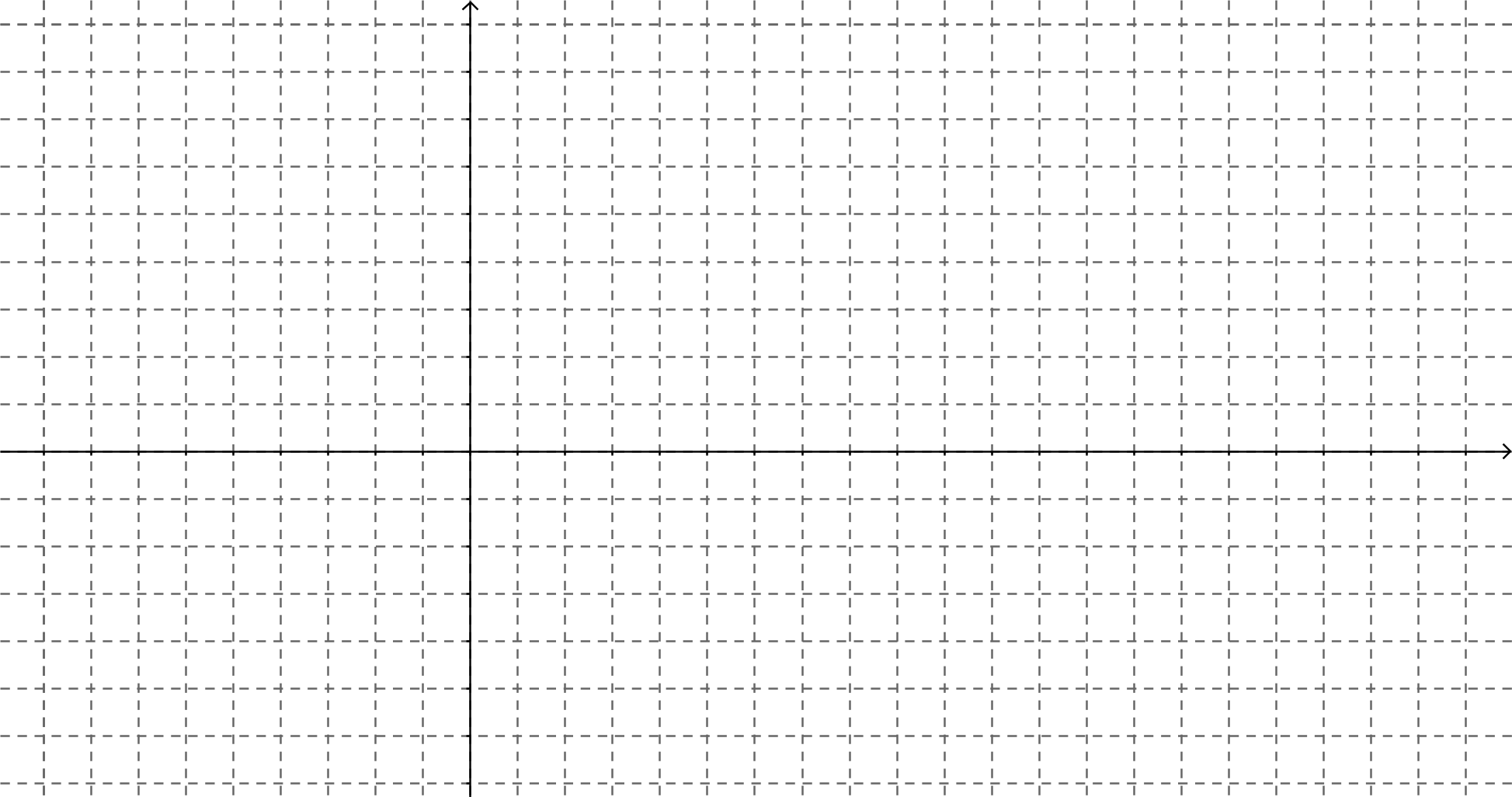 Soit la fonction g : x→-4x+8Le point de coordonnée ( appartient-il au graphique de cette fonction ? Pourquoi ?Complète les couples suivants sachant qu’ils appartiennent au graphique de la fonction :(-6,……) et (…..,42)La représentation graphique d’une fonction passe par les points de coordonnées (5,-5) et      (-4,6). Détermine cette fonction.Détermine la fonction dont le graphique passe par (3,5) et est perpendiculaire au graphique de la fonction linéaire de coefficient Détermine la fonction dont le graphique passe par (5,-2) et est perpendiculaire au graphique passant par (2,8) et (-5,4).Détermine la fonction dont le coefficient de direction est nul et dont le graphique passe par  (8,-9)Détermine la fonction dont le graphique passe par (-6,5) et est parallèle  au graphique de la fonction  définie par  f : x→ 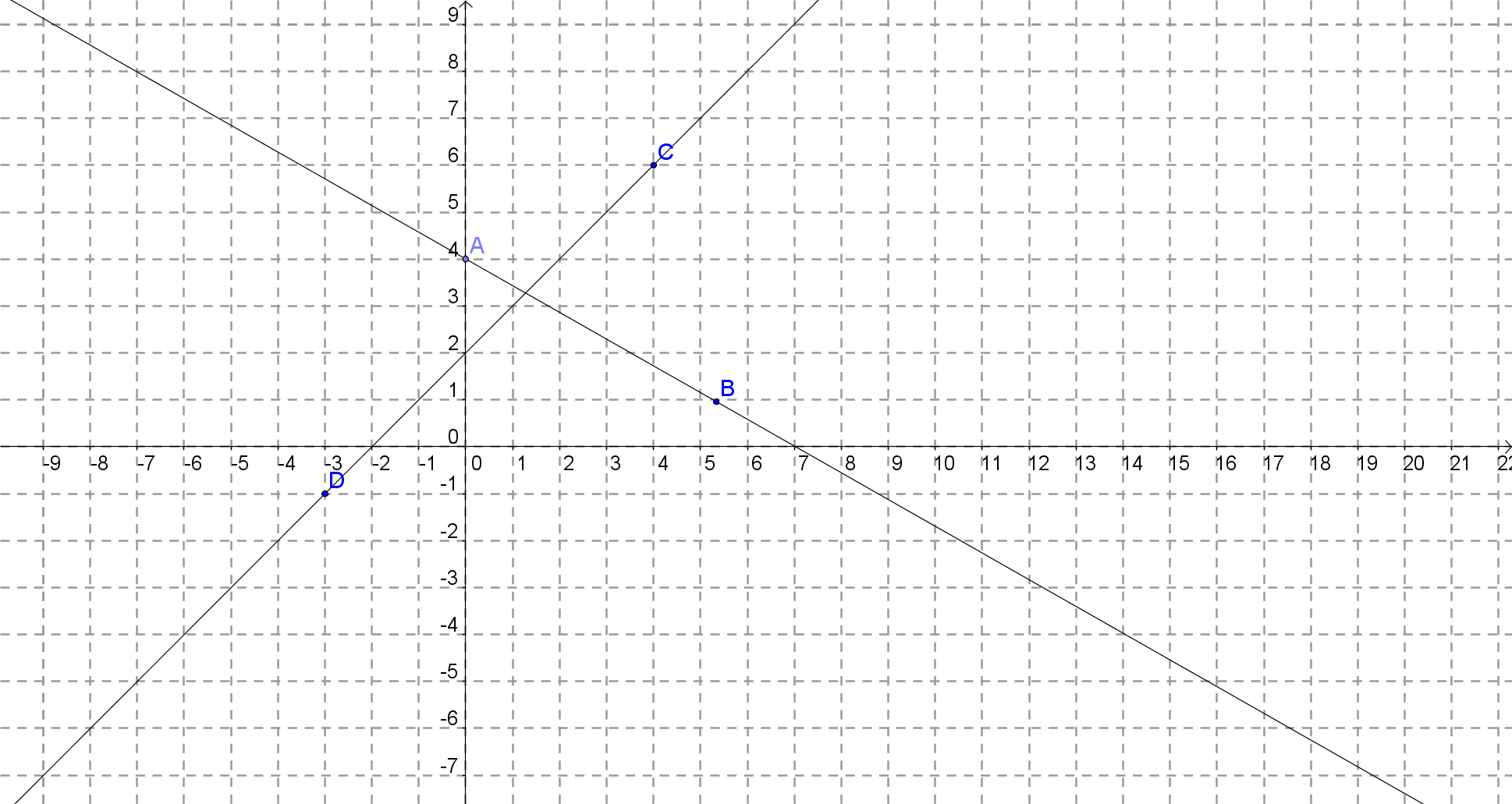 Voici trois points A,B,C.  Sont-ils alignés ?    A (4,1)  ,  B(-2,4) et C(6,0)Voici les graphiques de deux fonctions affines. Ecris-les sous la forme  f : x→mx+pLaisse tous tes calculs sur la feuille. 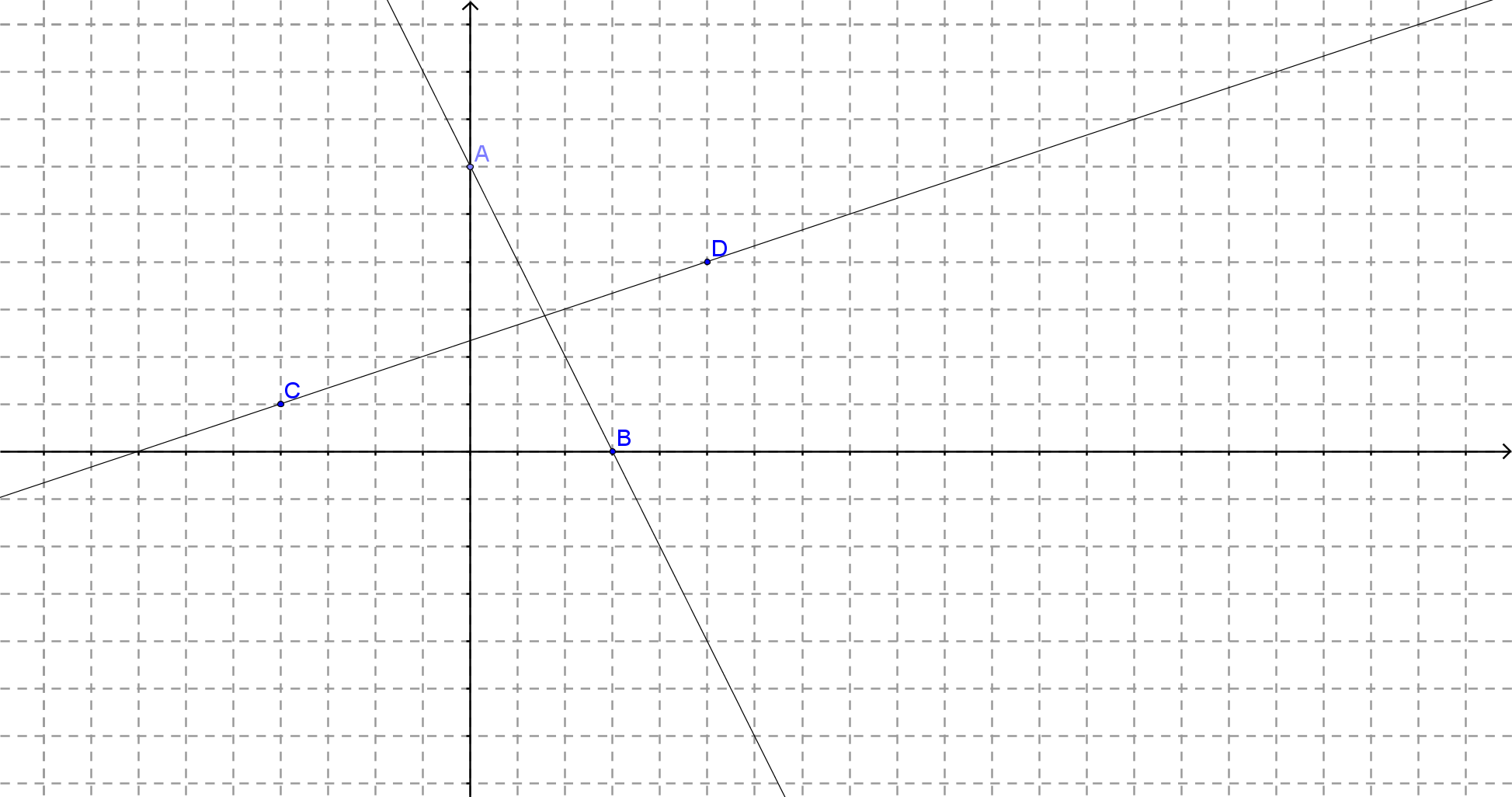 Quel graphique peut correspondre à quelle fonction ? De quel type est le graphique de chacune des fonctions ci-dessous. Justifie ton choix à l’aide des coefficients m et p.  f : x →3x – 5g : x→-2x+6h : x →-4x-5i : x →-2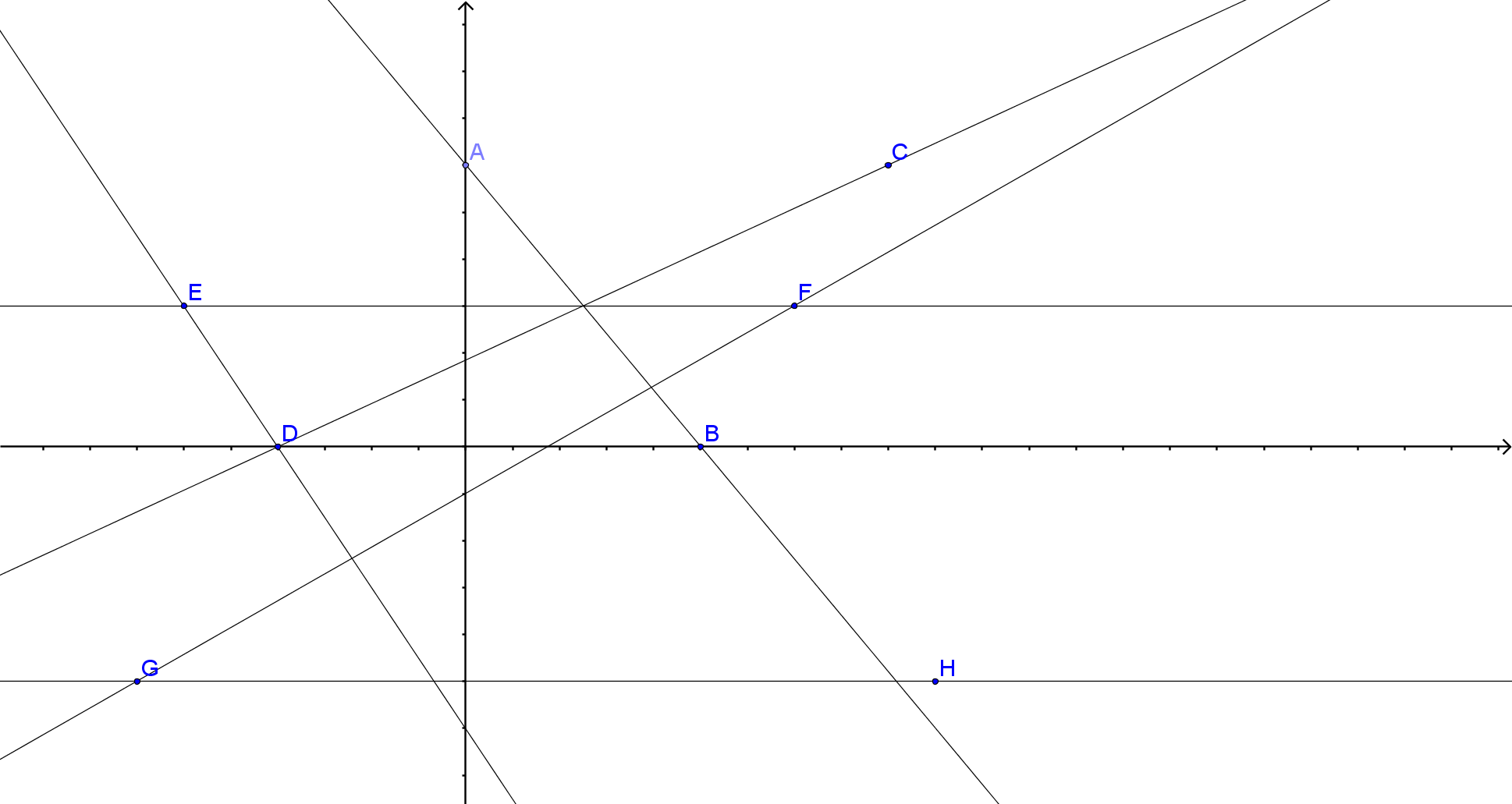 